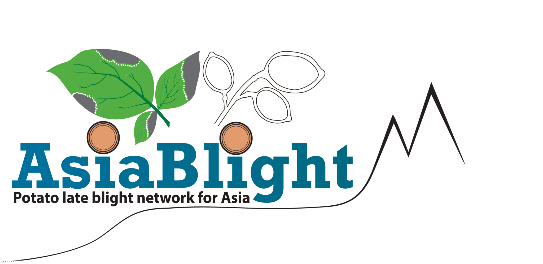                                       REGISTRATION FORM: Training with Willmer PerezSend to:  CIP-AsiaBlightContact@cgiar.org or to c.lasserre@cgiar.orgFormat must be in English (use pinyin please)First name: Last name: Gender: Position-Title: Organization Name:E-mail: Telephone:Address of the organization: Is your organization a Private organization? Is your organization a Non-for profit? Are you a company representative? Are you a student or scholar?Do you need a Fapiao/Invoice? Address for Fapiao/Invoice and delivery address if different Do you have food restrictions/allergies?    Contact :CIP-AsiaBlightContact@cgiar.orgChristelle Lasserre PhDInternational Scientific Businesses and Communication Sr ManagerCIP-China center for Asia Pacific 709 Pan Pacific PlazaA12 Zhongguancun NandajieBeijing 100081, P.R.Chinac.lasserre@cgiar.orgPhone contacts: English/French: 132 6333 7202 Chinese: 136 8332 5286